27th July 2022Dear Councillor,You are summoned to attend a HYBRID meeting of the TOWN COUNCIL to be held in the Council Chamber and remotely via Microsoft TEAMS on TUESDAY, 2nd AUGUST 2022 at 6.30pm.Yours sincerelySiân TeisarClerk to the CouncilAGENDATo receive apologies.To receive Members’ Declaration of Interest.To receive SW PoliceTo receive Mayor’s ReportTo read, consider and approve the following Minutes:Full Council – 05/07/2022 emailed 08/07/2022Full Council Confidential minutes – 05/07/2022 emailed 11/07/2022Projects Committee – 12/07/2022 emailed 12/07/2022Extraordinary Council – 14/07/2022 emailed 14/07/2022Finance Committee – 14/07/2022 emailed 15/07/2022Finance Confidential minutes – 14/07/2022 emailed 15/07/2022Communications Committee – 19/07/2022 emailedExtraordinary Committee (Confidential) – 20/07/2022 emailed 21/07/2022 Personnel Committee (Confidential) – 20/07/2022 emailed 21/07/2022To consider Matters Arising from the Minutes.  To confirm List of Payments made by the Council during the month of July 2022.To consider correspondenceTo consider request from Cllr AR DaviesFinancial Applications Delegates ReportsTo go into committee to discuss confidential itemsPlanning…………………………………………… Any member of the public wishing to attend is to send their name and email address to the Town Clerk at clerk@maestegcouncil.org where you will be sent a link by email on the day of the meetingCYNGOR TREF MAESTEGSwyddfeydd y CyngorStryd TalbotMaesteg CF34 9BYTeleffon: 01656 732631Ebost: clerk@maestegcouncil.org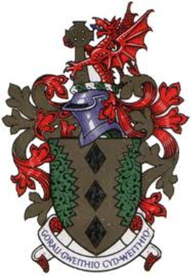 MAESTEG TOWN COUNCILCouncil OfficesTalbot StreetMaesteg CF34 9BYTelephone: 01656 732631Email: clerk@maestegcouncil.org 